                          Активности по француски јазик за 6 одделениеТема:ЦивилизацијаНаставна содржина:Les fetes en France (Празници во Франција)Цел:да се запознаат со празниците во Франција и нивните традицииЗа да се запознаеме со празниците во Франција може да погледнете во книгата на страна 80.За оваа цел ви доставувам и додатен материјал.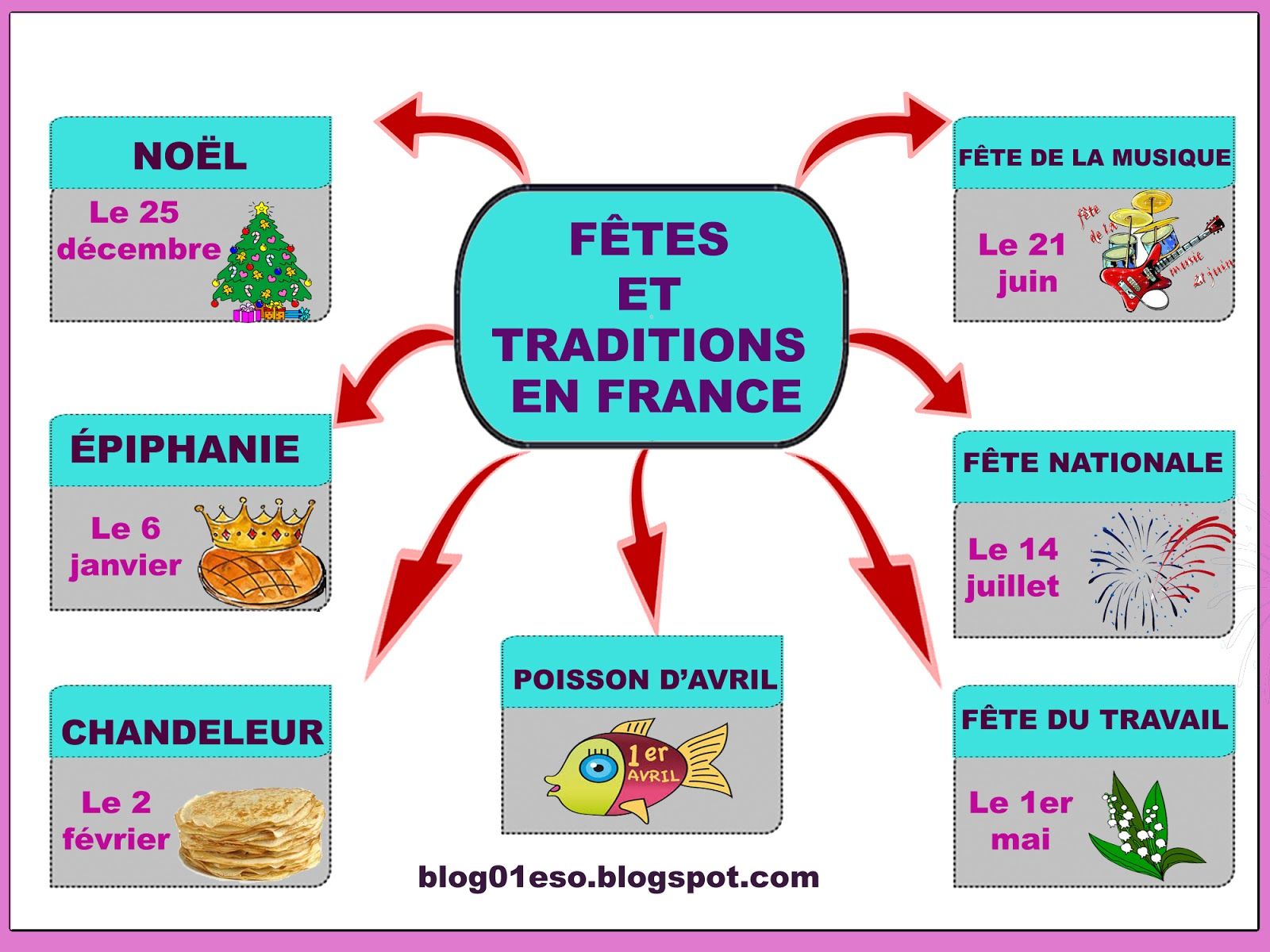 Да се запознаеме со празниците во Франција:Noel- Божиќ-25 декември-се пречекува со фамилијатаEpiphanie-Епифанија-6 јануари-се канат гости и се јаде колач(galette des rois)Chandeleur-Празник на палачинките-2 февруари-се подготвуваат палачинки за цела фамилија.Poisson d’avril-1 Aприл-kaжуваме шеги со пријателите или се прави риба од картон и се лепи на грбот на некого без тој да знае и се шегуваме со него.Fete de la musique-21 јуни-Празник на музиката-на овој ден дозволено е да се организираат мизички настани во местото каде живеат граѓаните или во парковитеFete nationale-14 јули –Националниот празник на Франција-се прославува со огномет под Ајфеловата кула.Fete du travail-1 мај-Денот на трудот и на маргаритките e неработен ден во ФранцијаНаставник:Славица Тренкоскаe-mail:slavicatrenkoska@yahoo.com